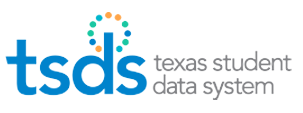 Alternative and Supplemental Services DomainAssessment DomainDiscipline DomainEducation Organization DomainEnrollment DomainFinance DomainPrior Year Leaver (TX)Restraint Event DomainSchool Calendar DomainStaff DomainStudent Academic Record DomainStudent Application (TX)Student Attendance DomainStudent Cohort DomainStudent Identification and Demographics DomainStudent Special Education Program Eligibility Association (TX)Teaching and Learning DomainESC Region 11 grants permission to attendees of this session to reproduce and distribute designated resources and materials provided during the presentation.